Jane M. Doe, M.D.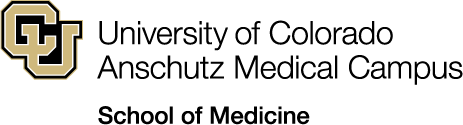 Assistant ProfessorDepartment of Family Medicine | Mail Stop F496,12631 East 17th Avenue | Aurora, CO  80045Office:  303.724.9232E-mail:  jane.doe@ucdenver.eduEXAMPLE OF HOW EDUCATION SHOULD BE PRESENTED:EDUCATION1996	University of Connecticut School of Medicine, Farmington, CT 	   MD MedicinePOST-DOCTORAL TRAINING AND RESIDENCY1996-1999	University of Colorado, Highland Hospital Family Medicine Residency1999-2001	Faculty Development Fellow | University of Colorado, Department of Family MedicineEXAMPLE OF HOW ACADEMIC APPOINTMENTS SHOULD BE PRESENTED:ACADEMIC APPOINTMENTS1999-2001	Departmental Fellow, University of Colorado School of Medicine & Dentistry, Department of Family Medicine, Colorado, CO2000-2001	Clinical Instructor, University of Colorado School of Medicine & Dentistry, Department of Family Medicine, Colorado, COEXAMPLE OF HOW HOSPITAL, GOVERNMENT OR OTHER PROFESSIONAL POSITIONS SHOULD BE PRESENTED:HOSPITAL, GOVERNMENT OR OTHER PROFESSIONAL POSITIONSHospital2002-2004	Attending Physician, Boston Medical Center, Boston, MAConsulting and Advising2009-2015	Consultant, YMCO, Colorado Diabetes Prevention ProgramEXAMPLE OF HOW HONORS, SPECIAL RECOGNITIONS AND AWARDS SHOULD BE PRESENTED: SEPARATED BY YEARHONORS, SPECIAL RECOGNITIONS AND AWARDS1996		New York State American Academy of Family Physicians Award:  National Congress of 		Family Practice Residents1999		Highland Hospital Residency Award for Outstanding Achievement in Women’s HealthEXAMPLE OF HOW MEMBERSHIP IN PROFESSIONAL ORGANIZATIONS SHOULD BE PRESENTED: SEPARATED BY YEARMEMBERSHIP IN PROFESSIONAL ORGANIZATIONS1996-2002, 2014-present	American Academy of Family Physicians (AAFP)EXAMPLE OF HOW MAJOR COMMITTEE AND SERVICE RESPONSIBILITIES SHOULD BE PRESENTED: SEPARATED BY YEARMAJOR COMMITTEE AND SERVICE RESPONSIBILITIESUniversity2005-2007	Recruitment Committee, Westside Health Services, Inc.2005-2010	Refugee Health Committee, Westside Health Services, Inc.University of Colorado Medical Center2010-2011	Center for Community Health Policy & Advocacy Subcommittee, University of Colorado2013-2015	Obesity Strategic Planning Committee, University of ColoradoRegional2009-2012	Monroe County Physical Activity and Nutrition Task Force, Healthy ColoradoNational2005-present	Ad Hoc Reviewer, National Institutes of Health, National Center for Minority Health and Health Disparities 2007-2010	Co-Chair, Society of Behavioral Medicine:  Evidence-Based Behavioral Medicine Special Interest GroupInternational2008-2014	U.S. Representative of Eight Nation Early Career Research Network, European Association on Communication in Healthcare, Utrecht, NetherlandsEXAMPLE OF HOW COMMUNITY SERVICE SHOULD BE PRESENTED: SEPARATED BY YEARCOMMUNITY SERVICE2004-2007	Task Force on Refugee Mental Health	2004-2013	Colorado Committee on Refugee Resettlement2005-2007	Somali Bantu Community Associate of Western New YorkEXAMPLE OF HOW LICENSURE AND BOARD CERTIFICATION SHOULD BE PRESENTED: SEPARATED BY YEARLICENSURE AND BOARD CERTIFICATION1999-2015	State of New York License 2015-2017	State of Colorado License Other1996-2009	Neonatal Advanced Life Support (NALS)1996-present	Basic Life Support (BLS)EXAMPLE OF HOW INVITED EXTRAMURAL LECTURES, PRESENTATIONS AND VISITING PROFESSORSHIPS SHOULD BE PRESENTED: SEPARATED BY YEARINVITED EXTRAMURAL LECTURES, PRESENTATIONS AND VISITING PROFESSORSHIPSVisiting Professorships2011		Case Western UniversityCommunity Presentations2014		Gut Health, Highland Hospital, Colorado, COEXAMPLE OF HOW REVIEW AND REFEREE WORK SHOULD BE PRESENTED: SEPARATED BY YEARREVIEW AND REFEREE WORKPeer-reviewed Journals2002-2004 	Section Editor:  Journal of Clinical Psychiatry2005-present	Transcultural Psychiatry2005-present	Social Science and MedicineEXAMPLE OF HOW TEACHING RECORD SHOULD BE PRESENTED: SEPARATED BY YEARTEACHING RECORDMedical Students2005-2013	Faculty Mentor, Family Medicine Interest Group2006-2010	Faculty Mentor, University of Colorado Physicians for Human RightsFaculty Development2007-2014	Center for Community Health Faculty Group2010-2011	Co-Chair, Center for Community Health Policy and Advocacy CommitteeEXAMPLE OF HOW COURSES TAUGHT SHOULD BE PRESENTED: SEPARATED BY YEARCOURSES TAUGHTGraduate Students2012	“Self-determination theory:  Practical application for interventions in underserved and community settings” – Health Communication Course – Graduate level, University of Michigan School of Public Health, Ann Arbor, MIMedical Students2002	Preceptor, Clinical Skills Course for First-Year Medical Students, Boston University School of Medicine, Boston, MA2002-2003	Lecturer and Small Group Leader, Introduction to Clinical Medicine Course for 1st year Medical Students, Boston University School of Medicine, Boston, MAResidents2004-2005	Preceptor, Family Medicine Residents, University of Colorado School of Medicine, Colorado, COMENTEESFacultyKris Neuhaus, American Academy of Family Physicians National Research NetworkTopic:  Use of Registries for Population Health and Care Management in Primary CareNatalia Loskutova, MD, PhD, Director of Evaluation, American Academy of Family Physicians National Research NetworkTopic:  Practice-based Research; Leadership Development; Interventions to Improve Dementia Screening and Treatment2014-present	Holly Russell, MD, MPH, University of Colorado Department of Family Medicine	Topic:  Group Medical Visit Intervention for Underserved PopulationsResidents and Fellows2002-2003	Neil Patel, MD, Family Medicine Resident, Boston University School of Medicine	Topic:  Care of Refugees and Asylum-SeekersMedical Students2002-2003	Lara Adejumo, Boston University School of Medicine	Topic:  Breast Cancer in Nigerian WomenGraduate Students2004-2007	Ellen Volpe, FNP, PhD, Nursing, University of Colorado School of Nursing Thesis Committee participation:  University of Colorado School of Medicine Departments of Nursing and Community and Preventive Medicine	Topic:  HIV Risk Behaviors in Urban AdolescentsOther – Community Mentoring2005-present	Sadiya Omar, Somali Community Women’s Leader and Health Educator	Topic:  Improving Literacy, Community Development, and Promoting Self-Empowerment Among Refugee WomenEXAMPLE OF HOW GRANTS SHOULD BE PRESENTED: SEPARATED BY YEARGRANTSActive Grants1R01DK090407-0109/1/2011 – 06/30/2016National Institutes of Health / NIDDK$2,042,316Role:  Co-InvestigatorImproving Evidence-Based Primary Care for Chronic Kidney DiseaseThis randomized controlled trial will examine the extent to which computer decision support (CDS) for chronic kidney disease, plus practice facilitation, promotes evidence based care and improves clinical outcomes among primary care practices.CDC SIP 141-02609/01/2014 – 08/31/2019Centers for Disease Control (CDC)$1,195,441	Role:  Principal InvestigatorA Team-based Intervention for Physical Activity for Underserved AdultsThe goal of this project is to implement a group medical visit intervention, delivered by primary care and community partners in a federally qualified health center in Colorado, CO; to assess the effectiveness of the intervention on physical activity among underserved adults, and to assess the role of policy determinants on mediating the interventions effectiveness and outcomes.Completed GrantsR01HL06700506/01/2003 – 07/31/2008National Institutes of Health / National Health, Lung & Blood Institute (NIH/NHLBI)$1,327,586Role:  Co-InvestigatorComputerized Physical Activity Promotion in Primary CareR03HS1410510/1/2003 – 09/30/2005National Institutes of Health$99,998Role: Principal InvestigatorCultural Competency and African Women’s Health ServicesEXAMPLE OF HOW PRESENTATIONS SHOULD BE PRESENTED: SEPARATED BY YEARPRESENTATIONSInternational:  Conference Symposia, Papers, & PostersDoe, JM, A process evaluation of two pilot studies to promote communication and physical activity in underserved populations.  30th Society of Behavioral Medicine Annual Meeting, Montreal, Canada | March 2009Workshops and Other PresentationsDoe, JM, Methodological Issues in Studying Mental Illness Cross-Culturally, Epidemiology and Field Research Methods for International Research, Umea, Sweden | June, 2000NATIONALInvited PresentationsDoe, JM, “Lessons Learned from Refugees.” Society of Teachers of Family Medicine (STFM) Annual Conference, Ft. Lauderdale, FL | April, 2000Workshops and Other PresentationsDoe, JM, “Reflection groups as a tool to fostering resident professional development,” Society of Teachers of Family Medicine (STFM) Annual Spring Conference, Ft. Lauderdale, FL | April, 2000REGIONAL AND LOCALInvited PresentationsJean-Pierre P, Roscose, JA, Morrow, GR, Figueroa-Moseley C, Doe, JM, “Understanding socio-demographic predictors of patients’ concerns over understanding their diagnosis and treatment plan:  A URCC CCPO Research Base study.”  10th Annual Scientific Symposium of the University of Colorado, James P. Wilmot Cancer Center | 2005GRAND ROUNDS AND OTHER PRESENTATIONSDoe, JM, “Psychosocial Aspects of Caring for Immigrants and Refugees,” Department of Family Medicine Grand Rounds, Colorado, CO | November, 2000EXAMPLE OF HOW PUBLICATIONS SHOULD BE PRESENTED: SEPARATED BY YEARPUBLICATIONSPeer-ReviewedDoe JM, “Murug, Waali, and Gini. “Expressions of Distress in Refugees from Somalia.”  Primary Care Companion to the Journal of Clinical Psychiatry. 2004; 6(3):119-125.Prudent N, Johnson P, Doe JM, Culpepper L., “Attention-deficit, hyperactivity disorder:  Presentation and Management in the Haitian American Child.”  Primary Care Companion to the Journal of Clinical Psychiatry. 2005; 7(4):190-7.Books and ChaptersDoe JM, Quill TE. “Decision-making in Cancer Care.” Patient Centered Communication in Cancer Care:  Promoting Healing and Reducing Suffering.  National Cancer Institute.  NIH Publication No. 07-625.  Bethesda, MD, 2007.Miscellaneous PublicationsDoe JM, “Promoting culturally and linguistically competent services in healthcare. {www.document}.  URL http://www.fpa.org 2007.Other Products of ScholarshipDoe, JM, “Healthy Weight and Wellness Program-Business Plan and Team Training materials.  Curriculum and Manual of Assessments, Workflow, and Operating Procedures.”Doe, JM, “Staff and Clinician Training Curriculum, A Communication Intervention to Promote Physical Activity in Underserved Populations, Informed by self-determination theory.”Published AbstractsRyan JL, Jean-Pierre P, Doe JM, Schwartzenberger PO, Cardamone J, Scalzo AJ, Morrow GR.  “Self-reported fatigue, memory, and hot flashes potentially contribute to self-reported skin reaction in cancer patients after treatment.”  The Journal of Supportive Care in Cancer | 2006.